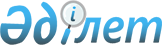 О форме акта о приостановлении перемещения через таможенную границу Таможенного союза наличных денежных средств и(или)денежных инструментовРешение Коллегии Евразийской экономической комиссии от 12 марта 2013 года № 37

      В соответствии со статьей 5 Договора о противодействии легализации (отмыванию) доходов, полученных преступным путем, и финансированию терроризма при перемещении наличных денежных средств и (или) денежных инструментов через таможенную границу Таможенного союза от 19 декабря 2011 года (далее – Договор) Коллегия Евразийской экономической комиссии решила:



      1. Утвердить форму акта о приостановлении перемещения через таможенную границу Таможенного союза наличных денежных средств и (или) денежных инструментов (прилагается).



      2. Настоящее Решение вступает в силу по истечении 30 календарных дней с даты его официального опубликования, но не ранее даты вступления в силу Договора.      Председатель                               В.Б. Христенко

Утверждена               

Решением Коллегии           

Евразийской экономической комиссии 

от 12 марта 2013 г. № 37       

Форма       

АКТ

о приостановлении перемещения через таможенную границу

Таможенного союза наличных денежных средств и (или) денежных

инструментовот «___» _____________ 20__ г. № ______ _____________________________

                             (место составления акта (страна, населенный пункт))

_____________________________________________________________________

                            (наименование таможенного органа)

Составлен____________________________________________________________

(должность; наименование структурного подразделения таможенного органа; фамилия, имя,

                                  отчество должностного лица

_____________________________________________________________________

                                   таможенного органа, составившего акт)о приостановлении перемещения через таможенную границу Таможенного

союза _______________________________________________________________

                                      (фамилия, имя, отчество

_____________________________________________________________________

если иное не вытекает из закона или национального обычая) физического лица, вид

                                     документа,

____________________________________________________________________

               удостоверяющего личность (серия, номер, дата выдачи), дата и место

                             рождения, гражданство/подданство (при наличии)

_____________________________________________________________________

либо наименование юридического лица с указанием организационно-правовой формы и адреса

                                        места нахождения)

_____________________________________________________________________ 

в соответствии со статьей 3 Договора о противодействии легализации

(отмыванию) доходов, полученных преступным путем, и финансированию

терроризма при перемещении наличных денежных средств и (или) денежных

инструментов через таможенную границу Таможенного союза от 19 декабря

2011 года на основании ______________________________________________

                        (информация уполномоченного и (или) правоохранительного органа)

следующих наличных денежных средств и (или) денежных инструментов:Сведения о владельце наличных денежных средств и (или) денежных инструментов

_____________________________________________________________________

                                      (для физического лица: фамилия,

_____________________________________________________________________

 имя, отчество (если иное не вытекает из закона или национального обычая), адрес места

               жительства; для юридического лица: наименование  юридического

____________________________________________________________________

лица с указанием организационно-правовой формы, адрес места нахождения)

Документ, удостоверяющий полномочия на перемещение наличных денежных

средств и (или) денежных инструментов (при наличии)**

____________________________________________________________________

                                           (вид, реквизиты)

Средства идентификации***

_____________________________________________________________________ 

Срок приостановления перемещения наличных денежных средств и (или)

денежных инструментов – по «__» ____20_ г.Экземпляр акта получил ______________ / _____________________________

                                                   (подпись)    (фамилия, инициалы)Должностное лицо таможенного органа,

составившее акт _______________ / ___________________________________

                                                  (подпись)      (фамилия, инициалы)«___»___________ 20__ г.М.П.Оборотная сторона

Памятка      Срок приостановления перемещения наличных денежных средств и (или) денежных инструментов через таможенную границу Таможенного союза не может превышать 30 календарных дней после дня приостановления перемещения наличных денежных средств и (или) денежных инструментов.

      В случае принятия решения о возврате наличных денежных средств и (или) денежных инструментов, перемещение которых приостановлено, таможенный орган в течение 1 суток в письменной форме заказным почтовым отправлением с уведомлением о вручении информирует физическое лицо или юридическое лицо, которое перемещало наличные денежные средства и (или) денежные инструменты, перемещение которых приостановлено (далее – лицо), о возврате наличных денежных средств и (или) денежных инструментов.

      Хранение наличных денежных средств и (или) денежных инструментов осуществляется в порядке, установленном законодательством государства – члена Таможенного союза, таможенным органом которого перемещение наличных денежных средств и (или) денежных инструментов приостановлено.

      Предельный срок хранения подлежащих возврату наличных денежных средств и (или) денежных инструментов, перемещение которых приостановлено, составляет 4 месяца с даты вручения почтового отправления, указанной в уведомлении о вручении, либо с даты получения таможенным органом уведомления о невозможности вручения почтового отправления.

      В случае если наличные денежные средства и (или) денежные инструменты, перемещение которых приостановлено, не востребованы лицом или его уполномоченным представителем,по истечении предельного срока хранения они подлежат обращению в собственность государства в соответствии с законодательством государства – члена Таможенного союза, таможенным органом которого перемещение наличных денежных средств и (или) денежных инструментов приостановлено.

      Обращенные в собственность государства наличные денежные средства и (или) денежные инструменты могут быть возвращены лицу или его уполномоченному представителюв судебном порядке в соответствии с законодательством государства – члена Таможенного союза, таможенным органом которого перемещение наличных денежных средств и (или) денежных инструментов приостановлено.

      Возврат наличных денежных средств и (или) денежных инструментов производится лицу или его уполномоченному представителю.

      По вопросам возврата наличных денежных средств и (или) денежных инструментов, перемещение которых приостановлено, следует обращаться в _____________________________________________________________________

                   (наименование таможенного органа, адрес, номер телефона)_____________________________________________________________________Ознакомлен _______________________ __________ «___» _________ 20__ г.

                           (фамилия, имя, отчество)  (подпись)

Адрес:_______________________________________________________________

(почтовый адрес, адрес электронной почты, номер телефона, по которым лицо уведомляется

                             о возврате наличных денежных средств_____________________________________________________________________

                                      и (или) денежных инструментов)______________

      * Количество указывается для денежных инструментов (векселя, чеки (банковские), ценные бумаги на предъявителя и др.), за исключением дорожных чеков, в случае отсутствия номинальной стоимости и невозможности определить сумму в валюте государства – члена Таможенного союза или иностранной валюте.



      ** Заполняется в случае перемещения наличных денежных средств и (или) денежных инструментов лицом, не являющимся их собственником.



      *** Порядок применения средств идентификации устанавливается законодательством государства – члена Таможенного союза, таможенным органом которого перемещение наличных денежных средств и (или) денежных инструментов приостановлено.
					© 2012. РГП на ПХВ «Институт законодательства и правовой информации Республики Казахстан» Министерства юстиции Республики Казахстан
				№п/пНаименование наличных денежных средств и (или) денежных инструментов Сумма/количество*Сумма/количество*№п/пНаименование наличных денежных средств и (или) денежных инструментов цифрамипрописью